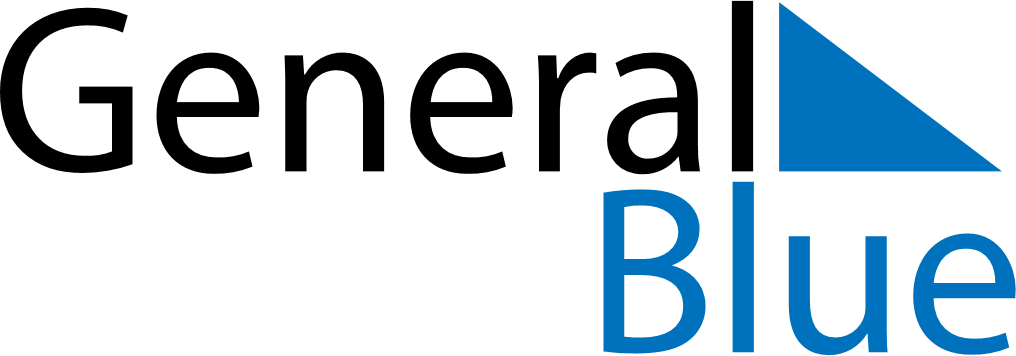 February 2028February 2028February 2028Svalbard and Jan MayenSvalbard and Jan MayenMONTUEWEDTHUFRISATSUN12345678910111213Mother’s Day1415161718192021222324252627Carnival2829